Screenshots for Recordation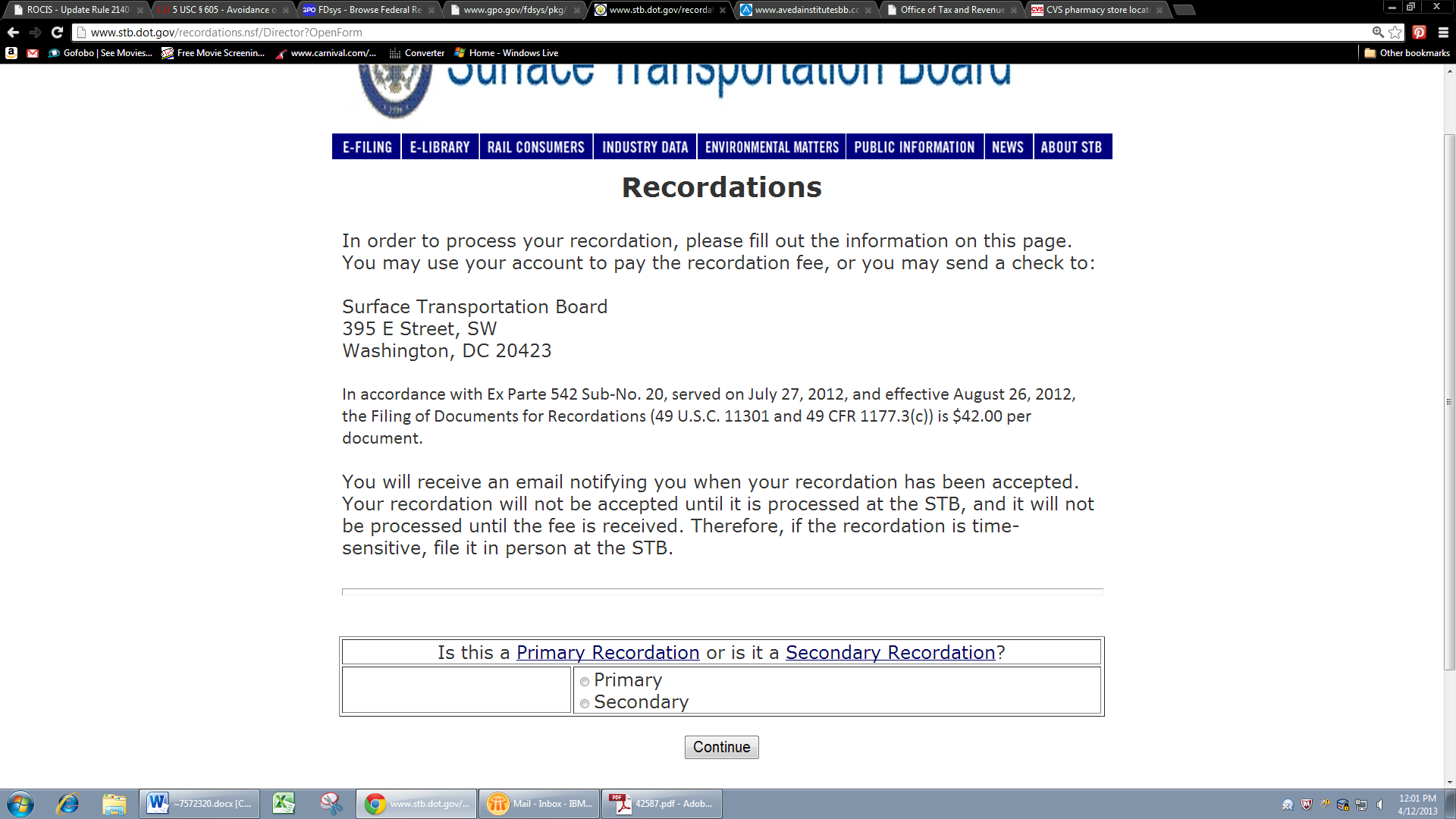 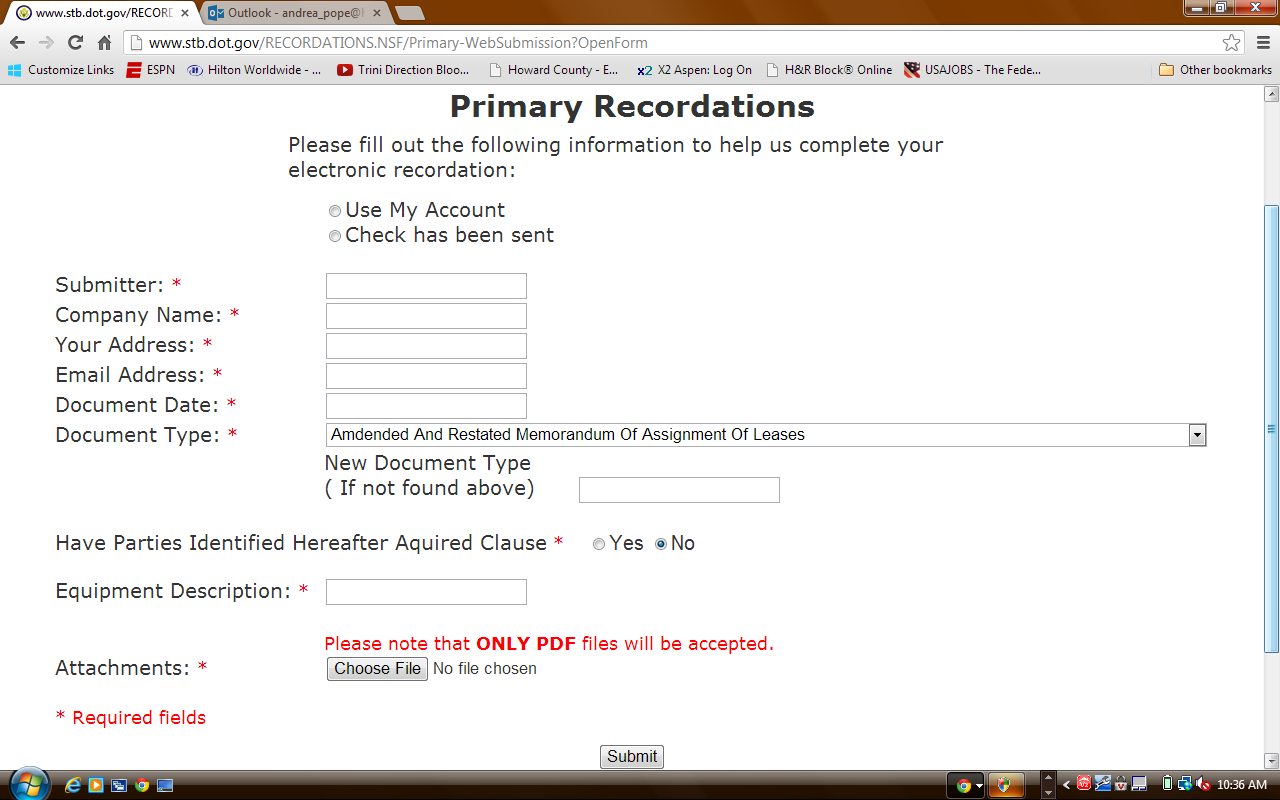 First Page of the Website for Fillings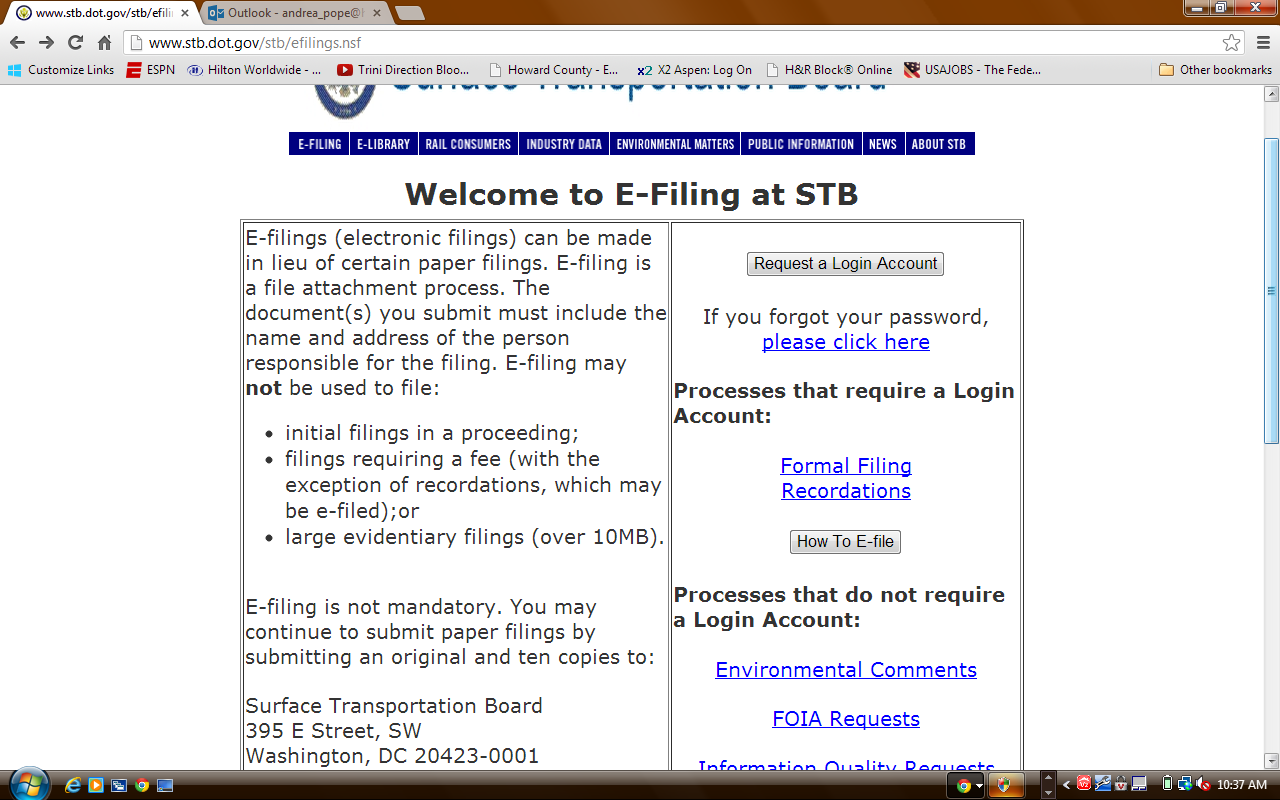 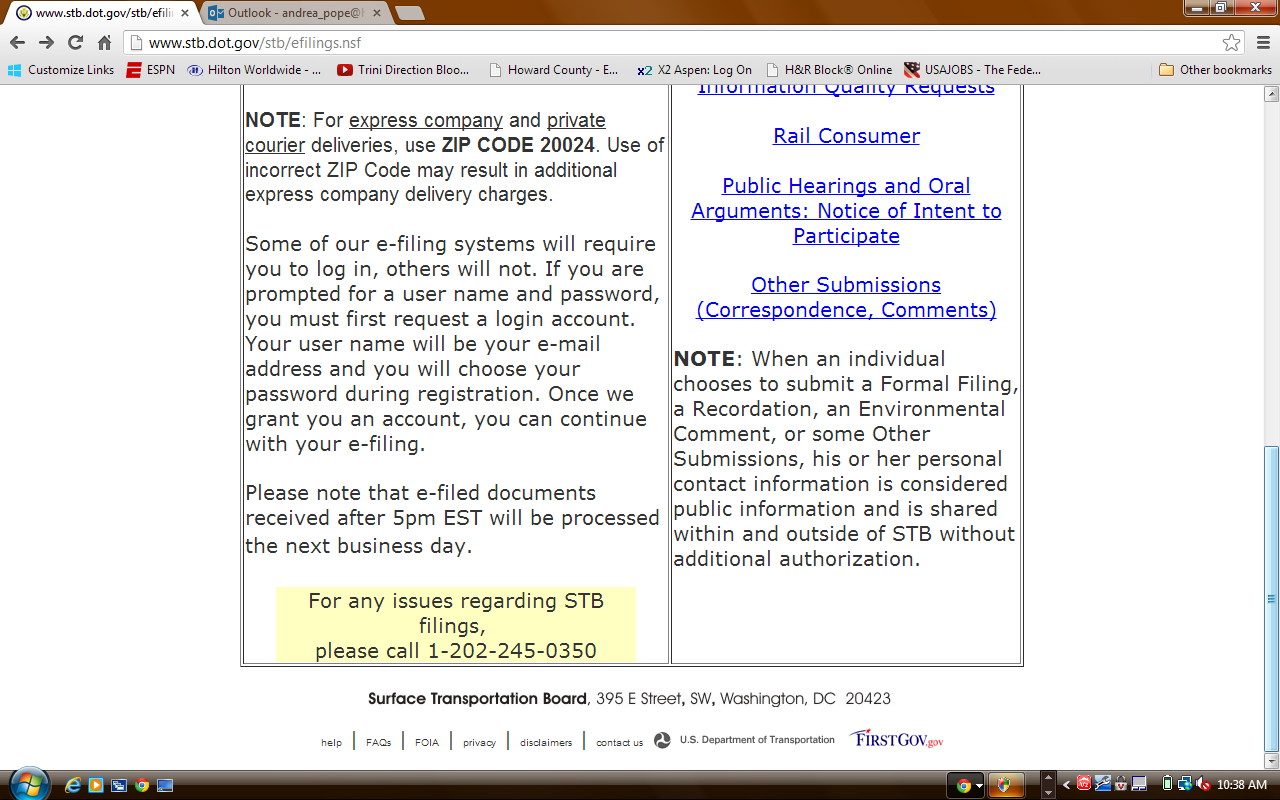 